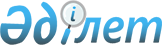 О внесении изменений в решение XLIV сессии Каркаралинского районного маслихата от 24 декабря 2015 года № 44/387 "О районном бюджете на 2016-2018 годы"Решение II сессии Каркаралинского районного маслихата Карагандинской области от 11 мая 2016 года № VI-2/18. Зарегистрировано Департаментом юстиции Карагандинской области 23 мая 2016 года № 3806
      В соответствии с Бюджетным кодексом Республики Казахстан от 4 декабря 2008 года, Законом Республики Казахстан от 23 января 2001 года "О местном государственном управлении и самоуправлении в Республике Казахстан", районный маслихат РЕШИЛ:

      1. Внести в решение XLIV сессии Каркаралинского районного маслихата от 24 декабря 2015 года № 44/387 "О районном бюджете на 2016-2018 годы" (зарегистрировано в Реестре государственной регистрации нормативных правовых актов № 3611, опубликовано в газете "Қарқаралы" от 16 января 2016 года № 5-6 (11440), в информационно-правовой системе "Әділет" 28 января 2016 года), следующие изменения: 

      пункт 1 изложить в следующей редакции:

      "1. Утвердить районный бюджет на 2016-2018 годы согласно приложениям 1, 2 и 3 соответственно, в том числе на 2016 год в следующих объемах:

      1) доходы – 4255040 тысячи тенге, в том числе:

      налоговые поступления – 542550 тысяч тенге;

      неналоговые поступления – 13557 тысяч тенге;

      поступления от продажи основного капитала – 6800 тысяч тенге;

      поступления трансфертов – 3692133 тысячи тенге;

      2) затраты – 4358872 тысячи тенге;

      3) чистое бюджетное кредитование – 6332 тысячи тенге, в том числе:

      бюджетные кредиты – 12726 тысяч тенге;

      погашение бюджетных кредитов – 6394 тысячи тенге;

      4) сальдо по операциям с финансовыми активами – 0 тысяч тенге, в том числе:

      приобретение финансовых активов – 0 тысяч тенге;

      поступления от продажи финансовых активов государства – 0 тысяч тенге;

      5) дефицит (профицит) бюджета – минус 110164 тысячи тенге;

      6) финансирование дефицита (использование профицита) бюджета – 110164 тысячи тенге, в том числе:

      поступление займов – 12726 тысяч тенге;

      погашение займов – 6394 тысячи тенге;

      используемые остатки бюджетных средств – 103832 тысячи тенге.";

      приложения 1, 4, 7 к указанному решению изложить в новой редакции согласно приложениям 1, 2, 3 к настоящему решению.

      2. Настоящее решение вводится в действие с 1 января 2016 года. Районный бюджет на 2016 год Целевые трансферты и бюджетные кредиты на 2016 год Бюджетные программы города, поселка и сельских округов на 2016 год Бюджетные программы города, поселка и сельских округов на 2016 год Бюджетные программы города, поселка и сельских округов на 2016 год Бюджетные программы города, поселка и сельских округов на 2016 год Бюджетные программы города, поселка и сельских округов на 2016 год Бюджетные программы города, поселка и сельских округов на 2016 год
					© 2012. РГП на ПХВ «Институт законодательства и правовой информации Республики Казахстан» Министерства юстиции Республики Казахстан
				
      Председатель 2 сессии:

Т. Даутов

      Секретарь районного маслихата:

С. Нуркенов
Приложение 1
к решению Каркаралинского
районного маслихата
от 11 мая 2016 года № VI-2/18Приложение 1
к решению Каркаралинского
районного маслихата
от 24 декабря 2015 года № 44/387
Категория
Категория
Категория
Категория
Сумма (тысяч тенге)
Класс
Класс
Класс
Сумма (тысяч тенге)
Подкласс
Подкласс
Сумма (тысяч тенге)
Наименование
Сумма (тысяч тенге)
1
2
3
4
5
Доходы
4255040
1
Налоговые поступления
542550
01
Подоходный налог
172749
2
Индивидуальный подоходный налог
172749
03
Социальный налог
172331
1
Социальный налог
172331
04
Hалоги на собственность
151651
1
Hалоги на имущество
107123
3
Земельный налог
6268
4
Hалог на транспортные средства
32738
5
Единый земельный налог
5522
05
Внутренние налоги на товары, работы и услуги
41352
2
Акцизы
3794
3
Поступления за использование природных и других ресурсов
26245
4
Сборы за ведение предпринимательской и профессиональной деятельности
11313
08
Обязательные платежи, взимаемые за совершение юридически значимых действий и (или) выдачу документов уполномоченными на то государственными органами или должностными лицами
4467
1
Государственная пошлина
4467
2
Неналоговые поступления
13557
01
Доходы от государственной собственности
10249
1
Поступления части чистого дохода государственных предприятий
1743
5
Доходы от аренды имущества, находящегося в государственной собственности
8506
02
Поступления от реализации товаров (работ, услуг) государственными учреждениями, финансируемыми из государственного бюджета
377
1
Поступления от реализации товаров (работ, услуг) государственными учреждениями, финансируемыми из государственного бюджета
377
06
Прочие неналоговые поступления
2931
1
Прочие неналоговые поступления
2931
3
Поступления от продажи основного капитала
6800
03
Продажа земли и нематериальных активов
6800
1
Продажа земли
6800
4
Поступления трансфертов
3692133
02
Трансферты из вышестоящих органов государственного управления
3692133
2
Трансферты из областного бюджета
3692133
Функциональная группа 
Функциональная группа 
Функциональная группа 
Функциональная группа 
Функциональная группа 
Сумма (тысяч тенге)
Функциональная подгруппа 
Функциональная подгруппа 
Функциональная подгруппа 
Функциональная подгруппа 
Сумма (тысяч тенге)
Администратор бюджетных программ
Администратор бюджетных программ
Администратор бюджетных программ
Сумма (тысяч тенге)
Программа
Программа
Сумма (тысяч тенге)
Наименование
Сумма (тысяч тенге)
1
2
3
4
5
6
II. Затраты
4358872
01
Государственные услуги общего характера
613840
1
Представительные, исполнительные и другие органы, выполняющие общие функции государственного управления
516789
112
Аппарат маслихата района (города областного значения)
15780
001
Услуги по обеспечению деятельности маслихата района (города областного значения)
15780
122
Аппарат акима района (города областного значения)
106193
001
Услуги по обеспечению деятельности акима района (города областного значения)
106193
123
Аппарат акима района в городе, города районного значения, поселка, села, сельского округа
394816
001
Услуги по обеспечению деятельности акима района в городе, города районного значения, поселка, села, сельского округа
394816
2
Финансовая деятельность
2000
459
Отдел экономики и финансов района (города областного значения)
2000
003
Проведение оценки имущества в целях налогообложения
1000
010
Приватизация, управление коммунальным имуществом, постприватизационная деятельность и регулирование споров, связанных с этим
1000
9
Прочие государственные услуги общего характера
95051
459
Отдел экономики и финансов района (города областного значения)
37374
001
Услуги по реализации государственной политики в области формирования и развития экономической политики, государственного планирования, исполнения бюджета и управления коммунальной собственностью района (города областного значения)
37374
483
Отдел жилищно-коммунального хозяйства, пассажирского транспорта, автомобильных дорог, строительства и жилищной инспекции района (города областного значения)
21941
001
Услуги по реализации государственной политики на местном уровне в области жилищно-коммунального хозяйства, пассажирского транспорта, автомобильных дорог, строительства и жилищной инспекции 
21941
486
Отдел земельных отношений, архитектуры и градостроительства района (города областного значения)
20392
001
Услуги по реализации государственной политики в области регулирования земельных отношений, архитектуры и градостроительства на местном уровне
20392
494
Отдел предпринимательства и промышленности района (города областного значения)
15344
001
Услуги по реализации государственной политики на местном уровне в области развития предпринимательства и промышленности
15344
02
Оборона
7790
1
Военные нужды
6290
122
Аппарат акима района (города областного значения)
6290
005
Мероприятия в рамках исполнения всеобщей воинской обязанности
6290
2
Организация работы по чрезвычайным ситуациям
1500
122
Аппарат акима района (города областного значения)
1500
007
Мероприятия по профилактике и тушению степных пожаров районного (городского) масштаба, а также пожаров в населенных пунктах, в которых не созданы органы государственной противопожарной службы
1500
04
Образование
2749766
1
Дошкольное воспитание и обучение
122676
464
Отдел образования района (города областного значения)
122676
040
Реализация государственного образовательного заказа в дошкольных организациях образования
122676
2
Начальное, основное среднее и общее среднее образование
2572415
123
Аппарат акима района в городе, города районного значения, поселка, села, сельского округа
7271
005
Организация бесплатного подвоза учащихся до школы и обратно в сельской местности
7271
464
Отдел образования района (города областного значения)
2513467
003
Общеобразовательное обучение
2418998
006
Дополнительное образование для детей
94469
465
Отдел физической культуры и спорта района (города областного значения)
50141
017
Дополнительное образование для детей и юношества по спорту
50141
483
Отдел жилищно-коммунального хозяйства, пассажирского транспорта, автомобильных дорог, строительства и жилищной инспекции района (города областного значения)
1536
033
Строительство и реконструкция объектов начального, основного среднего и общего среднего образования
1536
9
Прочие услуги в области образования
54675
464
Отдел образования района (города областного значения)
54675
001
Услуги по реализации государственной политики на местном уровне в области образования
12372
005
Приобретение и доставка учебников, учебно-методических комплексов для государственных учреждений образования района (города областного значения)
22193
015
Ежемесячная выплата денежных средств опекунам (попечителям) на содержание ребенка-сироты (детей-сирот), и ребенка (детей), оставшегося без попечения родителей
19112
022
Выплата единовременных денежных средств казахстанским гражданам, усыновившим (удочерившим) ребенка (детей)-сироту и ребенка (детей), оставшегося без попечения родителей 
798
067
Капитальные расходы подведомственных государственных учреждений и организаций
200
06
Социальная помощь и социальное обеспечение
222911
1
Социальное обеспечение
36701
451
Отдел занятости и социальных программ района (города областного значения)
36701
005
Государственная адресная социальная помощь
12646
016
Государственные пособия на детей до 18 лет
24055
2
Социальная помощь
144743
451
Отдел занятости и социальных программ района (города областного значения)
144743
002
Программа занятости
18497
006
Оказание жилищной помощи
1748
007
Социальная помощь отдельным категориям нуждающихся граждан по решениям местных представительных органов
8532
010
Материальное обеспечение детей-инвалидов, воспитывающихся и обучающихся на дому
730
014
Оказание социальной помощи нуждающимся гражданам на дому
73821
017
Обеспечение нуждающихся инвалидов обязательными гигиеническими средствами и предоставление услуг специалистами жестового языка, индивидуальными помощниками в соответствии с индивидуальной программой реабилитации инвалида
41415
9
Прочие услуги в области социальной помощи и социального обеспечения
41467
451
Отдел занятости и социальных программ района (города областного значения)
41467
001
Услуги по реализации государственной политики на местном уровне в области обеспечения занятости и реализации социальных программ для населения
40184
011
Оплата услуг по зачислению, выплате и доставке пособий и других социальных выплат
1283
07
Жилищно-коммунальное хозяйство
116276
1
Жилищное хозяйство
98203
123
Аппарат акима района в городе, города районного значения, поселка, села, сельского округа
589
027
Ремонт и благоустройство объектов в рамках развития городов и сельских населенных пунктов по Дорожной карте занятости 2020
589
455
Отдел культуры и развития языков района (города областного значения)
2864
024
Ремонт объектов в рамках развития городов и сельских населенных пунктов по Дорожной карте занятости 2020
2864
464
Отдел образования района (города областного значения)
3668
026
Ремонт объектов в рамках развития городов и сельских населенных пунктов по Дорожной карте занятости 2020
3668
465
Отдел физической культуры и спорта района (города областного значения)
2761
009
Ремонт объектов в рамках развития городов и сельских населенных пунктов по Дорожной карте занятости 2020
2761
483
Отдел жилищно-коммунального хозяйства, пассажирского транспорта, автомобильных дорог, строительства и жилищной инспекции района (города областного значения)
88321
010
Проектирование, развитие и (или) обустройство инженерно-коммуникационной инфраструктуры 
86152
055
Проектирование и (или) строительство, реконструкция жилья коммунального жилищного фонда
2169
2
Коммунальное хозяйство
4886
123
Аппарат акима района в городе, города районного значения, поселка, села, сельского округа
4886
014
Организация водоснабжения населенных пунктов
4886
3
Благоустройство населенных пунктов
13187
123
Аппарат акима района в городе, города районного значения, поселка, села, сельского округа
8640
008
Освещение улиц населенных пунктов
7640
011
Благоустройство и озеленение населенных пунктов
1000
483
Отдел жилищно-коммунального хозяйства, пассажирского транспорта, автомобильных дорог, строительства и жилищной инспекции района (города областного значения)
4547
021
Обеспечение санитарии населенных пунктов
4547
08
Культура, спорт, туризм и информационное пространство
310735
1
Деятельность в области культуры
161326
455
Отдел культуры и развития языков района (города областного значения)
161326
003
Поддержка культурно-досуговой работы
161326
2
Спорт
11314
465
Отдел физической культуры и спорта района (города областного значения)
11314
001
Услуги по реализации государственной политики на местном уровне в сфере физической культуры и спорта
7995
006
Проведение спортивных соревнований на районном (города областного значения) уровне
1100
007
Подготовка и участие членов сборных команд района (города областного значения) по различным видам спорта на областных спортивных соревнованиях
2219
3
Информационное пространство
107374
455
Отдел культуры и развития языков района (города областного значения)
95077
006
Функционирование районных (городских) библиотек
95077
456
Отдел внутренней политики района (города областного значения)
12297
002
Услуги по проведению государственной информационной политики 
12297
9
Прочие услуги по организации культуры, спорта, туризма и информационного пространства
30721
455
Отдел культуры и развития языков района (города областного значения)
14375
001
Услуги по реализации государственной политики на местном уровне в области развития языков и культуры
14375
456
Отдел внутренней политики района (города областного значения)
16346
001
Услуги по реализации государственной политики на местном уровне в области информации, укрепления государственности и формирования социального оптимизма граждан
10270
003
Реализация мероприятий в сфере молодежной политики
6076
10
Сельское, водное, лесное, рыбное хозяйство, особо охраняемые природные территории, охрана окружающей среды и животного мира, земельные отношения
211307
1
Сельское хозяйство
77209
459
Отдел экономики и финансов района (города областного значения)
7278
099
Реализация мер по оказанию социальной поддержки специалистов
7278
462
Отдел сельского хозяйства района (города областного значения)
18324
001
Услуги по реализации государственной политики на местном уровне в сфере сельского хозяйства
18034
006
Капитальные расходы государственного органа 
290
473
Отдел ветеринарии района (города областного значения)
51607
001
Услуги по реализации государственной политики на местном уровне в сфере ветеринарии
24000
007
Организация отлова и уничтожения бродячих собак и кошек
500
008
Возмещение владельцам стоимости изымаемых и уничтожаемых больных животных, продуктов и сырья животного происхождения
23207
010
Проведение мероприятий по идентификации сельскохозяйственных животных
3900
6
Земельные отношения
1122
486
Отдел земельных отношений, архитектуры и градостроительства района (города областного значения)
1122
005
Работы по переводу сельскохозяйственных угодий из одного вида в другой
1122
9
Прочие услуги в области сельского, водного, лесного, рыбного хозяйства, охраны окружающей среды и земельных отношений
132976
473
Отдел ветеринарии района (города областного значения)
132976
011
Проведение противоэпизоотических мероприятий
132976
12
Транспорт и коммуникации
29716
1
Автомобильный транспорт
28990
123
Аппарат акима района в городе, города районного значения, поселка, села, сельского округа
12990
013
Обеспечение функционирования автомобильных дорог в городах районного значения, поселках, селах, сельских округах 
12990
483
Отдел жилищно-коммунального хозяйства, пассажирского транспорта, автомобильных дорог, строительства и жилищной инспекции района (города областного значения)
16000
026
Обеспечение функционирования автомобильных дорог
16000
9
 Прочие услуги в сфере транспорта и коммуникаций 
726
483
Отдел жилищно-коммунального хозяйства, пассажирского транспорта, автомобильных дорог, строительства и жилищной инспекции района (города областного значения)
726
030
Субсидирование пассажирских перевозок по социально значимым городским (сельским), пригородным и внутрирайонным сообщениям 
726
13
Прочие
37284
9
Прочие
37284
123
Аппарат акима района в городе, города районного значения, поселка, села, сельского округа
28784
040
Реализация мер по содействию экономическому развитию регионов в рамках Программы "Развитие регионов" 
28784
459
Отдел экономики и финансов района (города областного значения)
8500
012
Резерв местного исполнительного органа района (города областного значения) 
8500
15
Трансферты
59247
1
Трансферты
59247
459
Отдел экономики и финансов района (города областного значения)
59247
006
Возврат неиспользованных (недоиспользованных) целевых трансфертов
6921
051
Трансферты органам местного самоуправления
52326
Функциональная группа 
Функциональная группа 
Функциональная группа 
Функциональная группа 
Функциональная группа 
Сумма (тысяч тенге)
Функциональная подгруппа 
Функциональная подгруппа 
Функциональная подгруппа 
Функциональная подгруппа 
Сумма (тысяч тенге)
Администратор бюджетных программ
Администратор бюджетных программ
Администратор бюджетных программ
Сумма (тысяч тенге)
Программа
Программа
Сумма (тысяч тенге)
Наименование
Сумма (тысяч тенге)
1
2
3
4
5
6
III. Чистое бюджетное кредитование
6332
Бюджетные кредиты 
12726
10
Сельское, водное, лесное, рыбное хозяйство, особо охраняемые природные территории, охрана окружающей среды и животного мира, земельные отношения
12726
1
Сельское хозяйство
12726
459
Отдел экономики и финансов района (города областного значения)
12726
018
Бюджетные кредиты для реализации мер социальной поддержки специалистов
12726
Категория
Категория
Категория
Категория
Сумма (тысяч тенге)
Класс
Класс
Класс
Сумма (тысяч тенге)
Подкласс
Подкласс
Сумма (тысяч тенге)
Наименование
Сумма (тысяч тенге)
1
2
3
4
5
Погашение бюджетных кредитов
6394
5
Погашение бюджетных кредитов
6394
01
Погашение бюджетных кредитов
6394
1
Погашение бюджетных кредитов, выданных из государственного бюджета
6394
Функциональная группа 
Функциональная группа 
Функциональная группа 
Функциональная группа 
Функциональная группа 
Сумма (тысяч тенге)
Функциональная подгруппа
Функциональная подгруппа
Функциональная подгруппа
Функциональная подгруппа
Сумма (тысяч тенге)
Администратор бюджетных программ
Администратор бюджетных программ
Администратор бюджетных программ
Сумма (тысяч тенге)
Программа
Программа
Сумма (тысяч тенге)
Наименование
Сумма (тысяч тенге)
1
2
3
4
5
6
IV. Сальдо по операциям с финансовыми активами
0
Приобретение финансовых активов
0
Категория
Категория
Категория
Категория
Сумма (тысяч тенге)
Класс
Класс
Класс
Сумма (тысяч тенге)
Подкласс
Подкласс
Сумма (тысяч тенге)
Наименование
Сумма (тысяч тенге)
1
2
3
4
5
Поступление от продажи финансовых активов государства
0
Функциональная группа 
Функциональная группа 
Функциональная группа 
Функциональная группа 
Функциональная группа 
Сумма (тысяч тенге)
Функциональная подгруппа
Функциональная подгруппа
Функциональная подгруппа
Функциональная подгруппа
Сумма (тысяч тенге)
Администратор бюджетных программ һ
Администратор бюджетных программ һ
Администратор бюджетных программ һ
Сумма (тысяч тенге)
Программа
Программа
Сумма (тысяч тенге)
Наименование
Сумма (тысяч тенге)
1
2
3
4
5
6
V. Дефицит бюджета (профицит)
-110164
VI. Финансирование дефицита бюджета (использование профицита)
110164Приложение 2
к решению Каркаралинского
районного маслихата
от 11 мая 2016 года № VI-2/18Приложение 4
к решению Каркаралинского
районного маслихата
от 24 декабря 2015 года № 44/387
Наименование
Сумма (тысяч тенге)
1
2
Всего
1158513
в том числе:
Целевые текущие трансферты
1059635
Целевые трансферты на развитие
86152
Бюджетные кредиты
12726
в том числе:
Целевые текущие трансферты
1059635
в том числе:
Аппарат маслихата района (города областного значения)
2371
Для перехода на новую модель системы оплаты труда гражданских служащих, финансируемых из местных бюджетов, а также выплаты им ежемесячной надбавки за особые условия труда к должностным окладам 
170
На повышение уровня оплаты труда административных государственных служащих
2087
На обеспечение компенсации потерь местных бюджетов и экономической стабильности регионов 
114
Аппарат акима района (города областного значения)
15649
Для перехода на новую модель системы оплаты труда гражданских служащих, финансируемых из местных бюджетов, а также выплаты им ежемесячной надбавки за особые условия труда к должностным окладам 
5128
На повышение уровня оплаты труда административных государственных служащих
8817
На содержание штатной численности отделов регистрации актов гражданского состояния
1278
На обеспечение компенсации потерь местных бюджетов и экономической стабильности регионов 
426
Аппарат акима района в городе, города районного значения, поселка, села, сельского округа
103167
Для перехода на новую модель системы оплаты труда гражданских служащих, финансируемых из местных бюджетов, а также выплаты им ежемесячной надбавки за особые условия труда к должностным окладам 
17420
На повышение уровня оплаты труда административных государственных служащих
49348
На обеспечение компенсации потерь местных бюджетов и экономической стабильности регионов 
25810
На текущий ремонт автомобильных дорог районного значения (улиц города) и улиц населенных пунктов
10000
На ремонт и благоустройство объектов в рамках развития городов и сельских населенных пунктов по Дорожной карте занятости 2020
589
Отдел жилищно-коммунального хозяйства, пассажирского транспорта, автомобильных дорог, строительства и жилищной инспекции района (города областного значения)
4599
Для перехода на новую модель системы оплаты труда гражданских служащих, финансируемых из местных бюджетов, а также выплаты им ежемесячной надбавки за особые условия труда к должностным окладам 
620
На повышение уровня оплаты труда административных государственных служащих
3331
На обеспечение компенсации потерь местных бюджетов и экономической стабильности регионов 
648
Отдел экономики и финансов района (города областного значения)
7384
Для перехода на новую модель системы оплаты труда гражданских служащих, финансируемых из местных бюджетов, а также выплаты им ежемесячной надбавки за особые условия труда к должностным окладам 
1978
На повышение уровня оплаты труда административных государственных служащих
5292
На обеспечение компенсации потерь местных бюджетов и экономической стабильности регионов 
114
Отдел образования района (города областного значения)
688761
На реализацию государственного образовательного заказа в дошкольных организациях образования 
13639
Для перехода на новую модель системы оплаты труда гражданских служащих, финансируемых из местных бюджетов, а также выплаты им ежемесячной надбавки за особые условия труда к должностным окладам 
582607
На повышение уровня оплаты труда административных государственных служащих
2064
На обеспечение компенсации потерь местных бюджетов и экономической стабильности регионов 
87783
На ремонт объектов в рамках развития городов и сельских населенных пунктов по Дорожной карте занятости 2020
2668
Отдел предпринимательства и промышленности района (города областного значения)
2756
Для перехода на новую модель системы оплаты труда гражданских служащих, финансируемых из местных бюджетов, а также выплаты им ежемесячной надбавки за особые условия труда к должностным окладам 
1039
На повышение уровня оплаты труда административных государственных служащих
1503
На обеспечение компенсации потерь местных бюджетов и экономической стабильности регионов 
214
Отдел занятости и социальных программ района (города областного значения)
53387
Для перехода на новую модель системы оплаты труда гражданских служащих, финансируемых из местных бюджетов, а также выплаты им ежемесячной надбавки за особые условия труда к должностным окладам 
31862
На повышение уровня оплаты труда административных государственных служащих
4946
На реализацию Плана мероприятий по обеспечению прав и улучшению качества жизни инвалидов
8740
На обеспечение компенсации потерь местных бюджетов и экономической стабильности регионов 
7839
Отдел культуры и развития языков района (города областного значения)
69590
Для перехода на новую модель системы оплаты труда гражданских служащих, финансируемых из местных бюджетов, а также выплаты им ежемесячной надбавки за особые условия труда к должностным окладам 
65439
На повышение уровня оплаты труда административных государственных служащих
1249
На обеспечение компенсации потерь местных бюджетов и экономической стабильности регионов 
38
Ремонт объектов в рамках развития городов и сельских населенных пунктов по Дорожной карте занятости 2020
2864
Отдел внутренней политики района (города областного значения)
2940
Для перехода на новую модель системы оплаты труда гражданских служащих, финансируемых из местных бюджетов, а также выплаты им ежемесячной надбавки за особые условия труда к должностным окладам 
1663
На повышение уровня оплаты труда административных государственных служащих
1277
Отдел физической культуры и спорта района (города областного значения)
54373
Для перехода на новую модель системы оплаты труда гражданских служащих, финансируемых из местных бюджетов, а также выплаты им ежемесячной надбавки за особые условия труда к должностным окладам 
10212
На повышение уровня оплаты труда административных государственных служащих
917
На обеспечение деятельности районных и городских неспециализированных детско-юношеских спортивных школ
40445
На обеспечение компенсации потерь местных бюджетов и экономической стабильности регионов 
38
На ремонт объектов в рамках развития городов и сельских населенных пунктов по Дорожной карте занятости 2020
2761
Отдел сельского хозяйства (города областного значения)
4077
Для перехода на новую модель системы оплаты труда гражданских служащих, финансируемых из местных бюджетов, а также выплаты им ежемесячной надбавки за особые условия труда к должностным окладам 
687
На повышение уровня оплаты труда административных государственных служащих
2780
На обеспечение компенсации потерь местных бюджетов и экономической стабильности регионов 
610
Отдел ветеринарии района (города областного значения)
41486
Для перехода на новую модель системы оплаты труда гражданских служащих, финансируемых из местных бюджетов, а также выплаты им ежемесячной надбавки за особые условия труда к должностным окладам 
529
На повышение уровня оплаты труда административных государственных служащих
1365
На содержание подразделений местных исполнительных органов агропромышленного комплекса
14435
На возмещение владельцам стоимости изымаемых и уничтожаемых больных животных, продуктов и сырья животного происхождения
23207
На обеспечение компенсации потерь местных бюджетов и экономической стабильности регионов 
1950
Отдел земельных отношений, архитектуры и градостроительства района (города областного значения)
4330
Для перехода на новую модель системы оплаты труда гражданских служащих, финансируемых из местных бюджетов, а также выплаты им ежемесячной надбавки за особые условия труда к должностным окладам 
464
На повышение уровня оплаты труда административных государственных служащих
2586
На обеспечение компенсации потерь местных бюджетов и экономической стабильности регионов 
456
На создание информационных систем
824
Отдел жилищно-коммунального хозяйства, пассажирского транспорта, автомобильных дорог, строительства и жилищной инспекции района (города областного значения)
4765
На субсидирование пассажирских перевозок по социально значимым городским (сельским), пригородным и внутрирайонным сообщениям 
726
На проведение профилактической дезинсекции и дератизации
4039
Целевые трансферты на развитие
86152
в том числе:
Отдел жилищно-коммунального хозяйства, пассажирского транспорта, автомобильных дорог, строительства и жилищной инспекции района (города областного значения)
86152
Проектирование, развитие и (или) обустройство инженерно-коммуникационной инфраструктуры
86152
Бюджетные кредиты
12726
в том числе:
Отдел экономики и финансов района (города областного значения)
12726
Бюджетные кредиты для реализации мер социальной поддержки специалистов 
12726Приложение 3
к решению Каркаралинского
районного маслихата
от 11 мая 2016 года № VI-2/18Приложение 7
к решению Каркаралинского
районного маслихата
от 24 декабря 2015 года № 44/387
Функциональная группа
Функциональная группа
Функциональная группа
Функциональная группа
Функциональная группа
Всего
в том числе:
в том числе:
в том числе:
в том числе:
Функциональная подгруппа 
Функциональная подгруппа 
Функциональная подгруппа 
Функциональная подгруппа 
Всего
город Каркаралинск
поселок Карагайлы
Егиндыбулакский сельский округ
Абайский сельский округ
Администратор бюджетных программ
Администратор бюджетных программ
Администратор бюджетных программ
Всего
город Каркаралинск
поселок Карагайлы
Егиндыбулакский сельский округ
Абайский сельский округ
Программа
Программа
Всего
город Каркаралинск
поселок Карагайлы
Егиндыбулакский сельский округ
Абайский сельский округ
Наименование
Всего
город Каркаралинск
поселок Карагайлы
Егиндыбулакский сельский округ
Абайский сельский округ
Всего
457976
71907
35550
32893
13907
01
Государственные услуги общего характера
394816
54387
26406
28005
13422
1
Представительные, исполнительные и другие органы, выполняющие общие функции государственного управления
394816
54387
26406
28005
13422
123
Аппарат акима района в городе, города районного значения, поселка, села, сельского округа
394816
54387
26406
28005
13422
001
Услуги по обеспечению деятельности акима района в городе, города районного значения, поселка, села, сельского округа
394816
54387
26406
28005
13422
04
Образование
7271
0
0
0
0
2
Начальное, основное среднее и общее среднее образование
7271
0
0
0
0
123
Аппарат акима района в городе, города районного значения, поселка, села, сельского округа
7271
0
0
0
0
005
Организация бесплатного подвоза учащихся до школы и обратно в сельской местности
7271
0
0
0
0
07
Жилищно-коммунальное хозяйство
14115
6230
3348
1380
00
1
Жилищное хозяйство
589
0
589
0
0
123
Аппарат акима района в городе, города районного значения, поселка, села, сельского округа
589
0
589
0
0
027
Ремонт и благоустройство объектов в рамках развития городов и сельских населенных пунктов по Дорожной карте занятости 2020
589
0
589
0
0
2
Коммунальное хозяйство
4886
1130
2009
780
0
123
Аппарат акима района в городе, города районного значения, поселка, села, сельского округа
4886
1130
2009
780
0
014
Организация водоснабжения населенных пунктов
4886
1130
2009
780
0
3
Благоустройство населенных пунктов
8640
5100
750
600
0
123
Аппарат акима района в городе, города районного значения, поселка, села, сельского округа
8640
5100
750
600
00
008
Освещение улиц населенных пунктов
7640
4100
750
600
0
011
Благоустройство и озеленение населенных пунктов
1000
1000
0
0
0
12
Транспорт и коммуникации
12990
11290
850
850
0
1
Автомобильный транспорт
12990
11290
850
850
0
123
Аппарат акима района в городе, города районного значения, поселка, села, сельского округа
12990
11290
850
850
0
013
Обеспечение функционирования автомобильных дорог в городах районного значения, поселках, селах, сельских округах
12990
11290
850
850
0
13
Прочие
28784
0
4946
2658
485
9
Прочие
28784
0
4946
2658
485
123
Аппарат акима района в городе, города районного значения, поселка, села, сельского округа
28784
0
4946
2658
485
040
Реализация мер по содействию экономическому развитию регионов в рамках Программы "Развитие регионов" 
28784
0
4946
2658
485
Функциональная группа
Функциональная группа
Функциональная группа
Функциональная группа
Функциональная группа
в том числе:
в том числе:
в том числе:
в том числе:
в том числе:
Функциональная подгруппа 
Функциональная подгруппа 
Функциональная подгруппа 
Функциональная подгруппа 
Сельский округ К. Аманжолова
Сельский округ Н. Абдирова
Балкантауский сельский округ
Бахтинский сельский округ
Бесобинский сельский округ
Администратор бюджетных программ
Администратор бюджетных программ
Администратор бюджетных программ
Сельский округ К. Аманжолова
Сельский округ Н. Абдирова
Балкантауский сельский округ
Бахтинский сельский округ
Бесобинский сельский округ
Программа
Программа
Сельский округ К. Аманжолова
Сельский округ Н. Абдирова
Балкантауский сельский округ
Бахтинский сельский округ
Бесобинский сельский округ
Наименование
Сельский округ К. Аманжолова
Сельский округ Н. Абдирова
Балкантауский сельский округ
Бахтинский сельский округ
Бесобинский сельский округ
Всего
13923
17209
13682
14229
16273
01
Государственные услуги общего характера
12093
14391
12595
12713
13673
1
Представительные, исполнительные и другие органы, выполняющие общие функции государственного управления
12093
14391
12595
12713
13673
123
Аппарат акима района в городе, города районного значения, поселка, села, сельского округа
12093
14391
12595
12713
13673
001
Услуги по обеспечению деятельности акима района в городе, города районного значения, поселка, села, сельского округа
12093
14391
12595
12713
13673
04
Образование
0
1489
0
0
1213
2
Начальное, основное среднее и общее среднее образование
0
1489
0
0
1213
123
Аппарат акима района в городе, города районного значения, поселка, села, сельского округа
0
1489
0
0
1213
005
Организация бесплатного подвоза учащихся до школы и обратно в сельской местности
0
1489
0
0
1213
07
Жилищно-коммунальное хозяйство
40
40
40
240
40
1
Жилищное хозяйство
0
0
0
0
0
123
Аппарат акима района в городе, города районного значения, поселка, села, сельского округа
0
0
0
0
0
027
Ремонт и благоустройство объектов в рамках развития городов и сельских населенных пунктов по Дорожной карте занятости 2020
0
0
0
0
0
2
Коммунальное хозяйство
0
0
0
200
0
123
Аппарат акима района в городе, города районного значения, поселка, села, сельского округа
0
0
0
200
0
014
Организация водоснабжения населенных пунктов
0
0
0
200
0
3
Благоустройство населенных пунктов
40
40
40
40
40
123
Аппарат акима района в городе, города районного значения, поселка, села, сельского округа
40
40
40
40
40
008
Освещение улиц населенных пунктов
40
40
40
40
40
011
Благоустройство и озеленение населенных пунктов
0
0
0
0
0
12
Транспорт и коммуникации
0
0
0
0
0
1
Автомобильный транспорт
0
0
0
0
0
123
Аппарат акима района в городе, города районного значения, поселка, села, сельского округа
0
0
0
0
0
013
Обеспечение функционирования автомобильных дорог в городах районного значения, поселках, селах, сельских округах
0
0
0
0
0
13
Прочие
1790
1289
1047
1276
1347
9
Прочие
1790
1289
1047
1276
1347
123
Аппарат акима района в городе, города районного значения, поселка, села, сельского округа
1790
1289
1047
1276
1347
040
Реализация мер по содействию экономическому развитию регионов в рамках Программы "Развитие регионов" 
1790
1289
1047
1276
1347
Функциональная группа
Функциональная группа
Функциональная группа
Функциональная группа
Функциональная группа
в том числе:
в том числе:
в том числе:
в том числе:
Функциональная подгруппа 
Функциональная подгруппа 
Функциональная подгруппа 
Функциональная подгруппа 
Жанатоганский сельский округ
Инталинский сельский округ
Каракольский сельский округ
Кайнарбулакский сельский округ
Администратор бюджетных программ
Администратор бюджетных программ
Администратор бюджетных программ
Жанатоганский сельский округ
Инталинский сельский округ
Каракольский сельский округ
Кайнарбулакский сельский округ
Программа
Программа
Жанатоганский сельский округ
Инталинский сельский округ
Каракольский сельский округ
Кайнарбулакский сельский округ
Наименование
Жанатоганский сельский округ
Инталинский сельский округ
Каракольский сельский округ
Кайнарбулакский сельский округ
Всего
13404
12501
10775
16741
01
Государственные услуги общего характера
12781
11785
10483
14222
1
Представительные, исполнительные и другие органы, выполняющие общие функции государственного управления
12781
11785
10483
14222
123
Аппарат акима района в городе, города районного значения, поселка, села, сельского округа
12781
11785
10483
14222
001
Услуги по обеспечению деятельности акима района в городе, города районного значения, поселка, села, сельского округа
12781
11785
10483
14222
04
Образование
0
0
0
1147
2
Начальное, основное среднее и общее среднее образование
0
0
0
1147
123
Аппарат акима района в городе, города районного значения, поселка, села, сельского округа
0
0
0
1147
005
Организация бесплатного подвоза учащихся до школы и обратно в сельской местности
0
0
0
1147
07
Жилищно-коммунальное хозяйство
00
00
00
00
1
Жилищное хозяйство
0
0
0
0
123
Аппарат акима района в городе, города районного значения, поселка, села, сельского округа
0
0
0
0
027
Ремонт и благоустройство объектов в рамках развития городов и сельских населенных пунктов по Дорожной карте занятости 2020
0
0
0
0
2
Коммунальное хозяйство
0
0
0
0
123
Аппарат акима района в городе, города районного значения, поселка, села, сельского округа
0
0
0
0
014
Организация водоснабжения населенных пунктов
0
0
0
0
3
Благоустройство населенных пунктов
0
0
0
0
123
Аппарат акима района в городе, города районного значения, поселка, села, сельского округа
00
00
00
00
008
Освещение улиц населенных пунктов
0
0
0
0
011
Благоустройство и озеленение населенных пунктов
0
0
0
0
12
Транспорт и коммуникации
0
0
0
0
1
Автомобильный транспорт
0
0
0
0
123
Аппарат акима района в городе, города районного значения, поселка, села, сельского округа
0
0
0
0
013
Обеспечение функционирования автомобильных дорог в городах районного значения, поселках, селах, сельских округах
0
0
0
0
13
Прочие
623
716
292
1372
9
Прочие
623
716
292
1372
123
Аппарат акима района в городе, города районного значения, поселка, села, сельского округа
623
716
292
1372
040
Реализация мер по содействию экономическому развитию регионов в рамках Программы "Развитие регионов" 
623
716
292
1372
Функциональная группа
Функциональная группа
Функциональная группа
Функциональная группа
Функциональная группа
в том числе:
в том числе:
в том числе:
в том числе:
Функциональная подгруппа 
Функциональная подгруппа 
Функциональная подгруппа 
Функциональная подгруппа 
Киргизский сельский округ
Кояндинский сельский округ
Каршигалинский сельский округ
Сельский округ М. Мамыраева
Администратор бюджетных программ
Администратор бюджетных программ
Администратор бюджетных программ
Киргизский сельский округ
Кояндинский сельский округ
Каршигалинский сельский округ
Сельский округ М. Мамыраева
Программа
Программа
Киргизский сельский округ
Кояндинский сельский округ
Каршигалинский сельский округ
Сельский округ М. Мамыраева
Наименование
Киргизский сельский округ
Кояндинский сельский округ
Каршигалинский сельский округ
Сельский округ М. Мамыраева
Всего
18389
13332
17157
15767
01
Государственные услуги общего характера
14807
12854
15051
13640
1
Представительные, исполнительные и другие органы, выполняющие общие функции государственного управления
14807
12854
15051
13640
123
Аппарат акима района в городе, города районного значения, поселка, села, сельского округа
14807
12854
15051
13640
001
Услуги по обеспечению деятельности акима района в городе, города районного значения, поселка, села, сельского округа
14807
12854
15051
13640
04
Образование
1570
0
0
859
2
Начальное, основное среднее и общее среднее образование
1570
0
0
859
123
Аппарат акима района в городе, города районного значения, поселка, села, сельского округа
1570
0
0
859
005
Организация бесплатного подвоза учащихся до школы и обратно в сельской местности
1570
0
0
859
07
Жилищно-коммунальное хозяйство
100
00
438
308
1
Жилищное хозяйство
0
0
0
0
123
Аппарат акима района в городе, города районного значения, поселка, села, сельского округа
0
0
0
0
027
Ремонт и благоустройство объектов в рамках развития городов и сельских населенных пунктов по Дорожной карте занятости 2020
0
0
0
0
2
Коммунальное хозяйство
0
0
208
208
123
Аппарат акима района в городе, города районного значения, поселка, села, сельского округа
0
0
208
208
014
Организация водоснабжения населенных пунктов
0
0
208
208
3
Благоустройство населенных пунктов
100
0
230
100
123
Аппарат акима района в городе, города районного значения, поселка, села, сельского округа
100
00
230
100
008
Освещение улиц населенных пунктов
100
0
230
100
011
Благоустройство и озеленение населенных пунктов
0
0
0
0
12
Транспорт и коммуникации
0
0
0
0
1
Автомобильный транспорт
0
0
0
0
123
Аппарат акима района в городе, города районного значения, поселка, села, сельского округа
0
0
0
0
013
Обеспечение функционирования автомобильных дорог в городах районного значения, поселках, селах, сельских округах
0
0
0
0
13
Прочие
1912
478
1668
960
9
Прочие
1912
478
1668
960
123
Аппарат акима района в городе, города районного значения, поселка, села, сельского округа
1912
478
1668
960
040
Реализация мер по содействию экономическому развитию регионов в рамках Программы "Развитие регионов" 
1912
478
1668
960
Функциональная группа
Функциональная группа
Функциональная группа
Функциональная группа
Функциональная группа
в том числе:
в том числе:
в том числе:
в том числе:
Функциональная подгруппа 
Функциональная подгруппа 
Функциональная подгруппа 
Функциональная подгруппа 
Мадийский сельский округ
Сельский округ Н. Нурмакова
Сельский округ Таттимбета
Тегисшильдикский сельский округ
Администратор бюджетных программ
Администратор бюджетных программ
Администратор бюджетных программ
Мадийский сельский округ
Сельский округ Н. Нурмакова
Сельский округ Таттимбета
Тегисшильдикский сельский округ
Программа
Программа
Мадийский сельский округ
Сельский округ Н. Нурмакова
Сельский округ Таттимбета
Тегисшильдикский сельский округ
Наименование
Мадийский сельский округ
Сельский округ Н. Нурмакова
Сельский округ Таттимбета
Тегисшильдикский сельский округ
Всего
13282
12556
15825
14272
01
Государственные услуги общего характера
11657
12113
15104
13115
1
Представительные, исполнительные и другие органы, выполняющие общие функции государственного управления
11657
12113
15104
13115
123
Аппарат акима района в городе, города районного значения, поселка, села, сельского округа
11657
12113
15104
13115
001
Услуги по обеспечению деятельности акима района в городе, города районного значения, поселка, села, сельского округа
11657
12113
15104
13115
04
Образование
0
0
0
0
2
Начальное, основное среднее и общее среднее образование
0
0
0
0
123
Аппарат акима района в городе, города районного значения, поселка, села, сельского округа
0
0
0
0
005
Организация бесплатного подвоза учащихся до школы и обратно в сельской местности
0
0
0
0
07
Жилищно-коммунальное хозяйство
1200
00
40
40
1
Жилищное хозяйство
0
0
0
0
123
Аппарат акима района в городе, города районного значения, поселка, села, сельского округа
0
0
0
0
027
Ремонт и благоустройство объектов в рамках развития городов и сельских населенных пунктов по Дорожной карте занятости 2020
0
0
0
0
2
Коммунальное хозяйство
0
0
0
0
123
Аппарат акима района в городе, города районного значения, поселка, села, сельского округа
0
0
0
0
014
Организация водоснабжения населенных пунктов
0
0
0
0
3
Благоустройство населенных пунктов
1200
0
40
40
123
Аппарат акима района в городе, города районного значения, поселка, села, сельского округа
1200
00
40
40
008
Освещение улиц населенных пунктов
1200
0
40
40
011
Благоустройство и озеленение населенных пунктов
0
0
0
0
12
Транспорт и коммуникации
0
0
0
0
1
Автомобильный транспорт
0
0
0
0
123
Аппарат акима района в городе, города районного значения, поселка, села, сельского округа
0
0
0
0
013
Обеспечение функционирования автомобильных дорог в городах районного значения, поселках, селах, сельских округах
0
0
0
0
13
Прочие
425
443
681
1117
9
Прочие
425
443
681
1117
123
Аппарат акима района в городе, города районного значения, поселка, села, сельского округа
425
443
681
1117
040
Реализация мер по содействию экономическому развитию регионов в рамках Программы "Развитие регионов" 
425
443
681
1117
Функциональная группа
Функциональная группа
Функциональная группа
Функциональная группа
Функциональная группа
в том числе:
в том числе:
в том числе:
в том числе:
Функциональная подгруппа 
Функциональная подгруппа 
Функциональная подгруппа 
Функциональная подгруппа 
Темиршинский сельский округ
Томарский сельский округ
Шарыктинский сельский округ
Угарский сельский округ
Администратор бюджетных программ
Администратор бюджетных программ
Администратор бюджетных программ
Темиршинский сельский округ
Томарский сельский округ
Шарыктинский сельский округ
Угарский сельский округ
Программа
Программа
Темиршинский сельский округ
Томарский сельский округ
Шарыктинский сельский округ
Угарский сельский округ
Наименование
Темиршинский сельский округ
Томарский сельский округ
Шарыктинский сельский округ
Угарский сельский округ
Всего
13837
11883
14547
14135
01
Государственные услуги общего характера
12600
11189
13584
12146
1
Представительные, исполнительные и другие органы, выполняющие общие функции государственного управления
12600
11189
13584
12146
123
Аппарат акима района в городе, города районного значения, поселка, села, сельского округа
12600
11189
13584
12146
001
Услуги по обеспечению деятельности акима района в городе, города районного значения, поселка, села, сельского округа
12600
11189
13584
12146
04
Образование
0
0
0
993
2
Начальное, основное среднее и общее среднее образование
0
0
0
993
123
Аппарат акима района в городе, города районного значения, поселка, села, сельского округа
0
0
0
993
005
Организация бесплатного подвоза учащихся до школы и обратно в сельской местности
0
0
0
993
07
Жилищно-коммунальное хозяйство
00
00
40
591
1
Жилищное хозяйство
0
0
0
0
123
Аппарат акима района в городе, города районного значения, поселка, села, сельского округа
0
0
0
0
027
Ремонт и благоустройство объектов в рамках развития городов и сельских населенных пунктов по Дорожной карте занятости 2020
0
0
0
0
2
Коммунальное хозяйство
0
0
0
351
123
Аппарат акима района в городе, города районного значения, поселка, села, сельского округа
0
0
0
351
014
Организация водоснабжения населенных пунктов
0
0
0
351
3
Благоустройство населенных пунктов
0
0
40
240
123
Аппарат акима района в городе, города районного значения, поселка, села, сельского округа
00
00
40
240
008
Освещение улиц населенных пунктов
0
0
40
240
011
Благоустройство и озеленение населенных пунктов
0
0
0
0
12
Транспорт и коммуникации
0
0
0
0
1
Автомобильный транспорт
0
0
0
0
123
Аппарат акима района в городе, города районного значения, поселка, села, сельского округа
0
0
0
0
013
Обеспечение функционирования автомобильных дорог в городах районного значения, поселках, селах, сельских округах
0
0
0
0
13
Прочие
1237
694
923
405
9
Прочие
1237
694
923
405
123
Аппарат акима района в городе, города районного значения, поселка, села, сельского округа
1237
694
923
405
040
Реализация мер по содействию экономическому развитию регионов в рамках Программы "Развитие регионов" 
1237
694
923
405